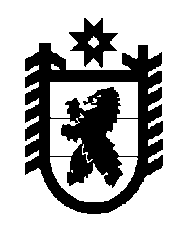 Российская Федерация Республика Карелия    РАСПОРЯЖЕНИЕГЛАВЫ РЕСПУБЛИКИ КАРЕЛИЯВнести в приложение № 2 к распоряжению Главы Республики Карелия от 20 марта 2018 года № 123-р, с изменениями, внесенными распоряжением Главы Республики Карелия от 4 мая 2018 года 
№ 262-р, следующие изменения: в основном составе призывной комиссии муниципального образования «Прионежский муниципальный район»:а) включить в состав призывной комиссии следующих лиц:Шемет Г.И. – глава администрации Прионежского муниципального района, председатель призывной комиссии; Шманенко А.Б. – военный комиссар (Пряжинского и Прионежского районов Республики Карелия), заместитель председателя призывной комиссии; б) исключить из состава призывной комиссии Кузьмина Ю.И., Леонтьеву С.Н.;2) в основном составе призывной комиссии муниципального образования «Пряжинский национальный муниципальный район»:а) включить в состав призывной комиссии Шманенко А.Б. – военного комиссара (Пряжинского и Прионежского районов Республики Карелия), назначив его заместителем председателя призывной комиссии; б) исключить из состава призывной комиссии Леонтьеву С.Н.           ГлаваРеспублики Карелия                                                          А.О. Парфенчиковг. Петрозаводск13 июня 2018 года  № 314-р                                                               